График проведения оценочных процедур в МАОУ «Ангарский лицей №1»в I полугодии 2023/2024 учебного года 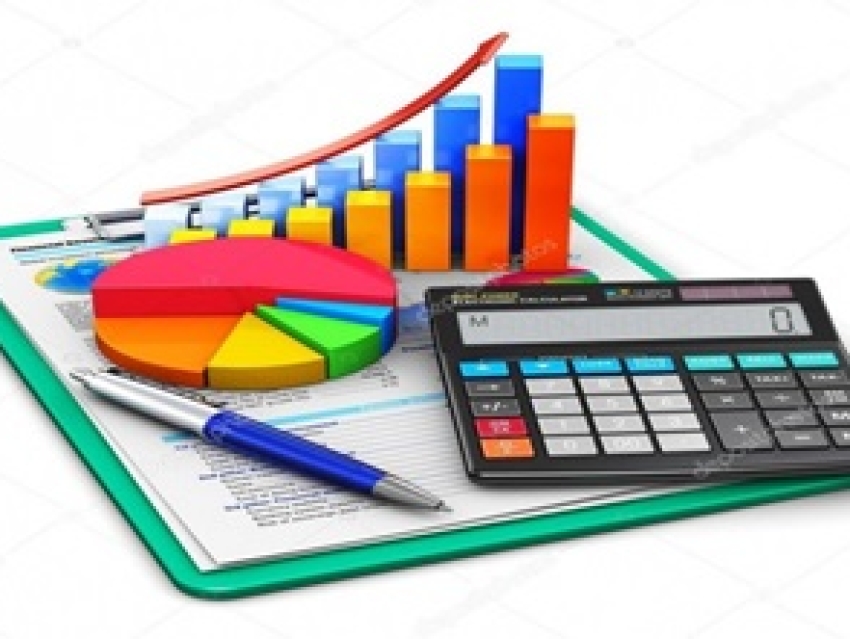 Пояснительная запискаОрганизация и содержание оценочных процедур в учреждении описаны в положениях о текущем контроле успеваемости и промежуточной аттестации обучающихся (в том числе экстернов), в положении об осуществлении индивидуального учета результатов освоения обучающимися образовательных программ. В соответствии с этими положениями разработан график проведения оценочных процедур в I полугодии 2023/2024 учебного года. В основе планирования лежит исключение дублирования по содержанию различных оценочных процедур, а также соблюдение санитарных норм к объёму и времени проведения мониторингового испытания. Оценочные процедуры разведены по уровням основного общего и среднего общего образования, учитывают особенности содержательного компонента (углублённое изучение отдельных предметов или профильное обучение).Основное общее образование (7-9 классы)Среднее общее образование (10-11лассы)Рассмотрен	на заседании педагогического советаОт 30.08.2023 г. протокол №1.Утвержден приказом№ 46.1  о/д  от 30.08.2023 г. № п/пНаименование   оценочнойпроцедурыУровень проведенияУчастникиСроки проведенияОтветственные1.Стартовые диагностические работы:7 классы – вероятность и статистика, математика (7б,г,д), английский язык (7а,7в), физика; 8 классы – вероятность и статистика, химия, ОБЖ; 9 классы – вероятность и статистика.ОО7-9 классы04.09-21.09.2023Зам. директора по УВР, руководители предметных кафедр, учителя предметники2.Мониторинговые работы по истории, русскому языку, математике, иностранному языку (английскому),биологии, физике, химии, информатике, обществознанию, географии   в рамках внутрилицейского контроляпо итогам 1 четвертиОО7-9 классы20.10-27.10.2023Зам. директора по УВР, руководители предметных кафедр, учителя предметники3.Мониторинг формирования и оценки функциональной грамотности обучающихсяОО7-9 классы      06.11-25.11.2023Зам. директора по УВР, учителя предметники4.Мониторинговыеработы по обществознанию, русскому языку, математике, иностранному языку (английскому,углублённый уровень) по итогам 2 четвертиОО7-8 классы18.12-27.12.2023Зам. директорапо УВР, руководители предметных кафедр, учителя предметники5.Мониторинговые обязательные работы             по русскому языку, математике; а такжес учётом выбора обучающегося - по обществознанию, иностранному языку (английскому),биологии, физике, химии, информатике,       географии, литературев рамкахпредпрофильной   подготовкиОО9 классы18.12-28.12.2023Зам. директора по УВР, руководители предметных кафедр, учителя предметники№ п/пНаименование оценочнойпроцедурыУровень проведенияУчастникиСроки проведенияОтветственные1.Стартовые диагностические работы:10а – английский язык, обществознание;10б – химия, биология;10в – математика, обществознание, информатика;10г – математика, информатика;10д – математика, информатика, физика ОО10 классы04.09 -21.09.2023Зам. директора по УВР, руководители предметных кафедр, учителяпредметники2. Входные обязательные мониторинговые работы по профильным предметам:11 а(математика, англ. яз.,обществознание); 11б( математика, биология, химия);  11в(математика, обществознание); 11г(математика, информатика);11д (математика, информатика, физика)    ОО11 классы04.09-21.09.2023Зам. директора по УВР, руководители предметных кафедр, учителяпредметники3.Мониторинговая работа по литературе в рамках внутрилицейского контроляОО11 классы13.11-22.11.2023Зам. директора по УВР, руководитель предметной кафедры, учителяпредметники4.Итоговое сочинениеГИА11 классыПервая неделядекабряЗам. директора по УВР5.Обязательныемониторинговые работы математикеРегиональный мониторинг11 классыДекабрь     2023Зам. директора по УВР6.Обязательные мониторинговые работы по русскому языку, математике по итогам 1 полугодияОО10-11классы15.12-23.12.2023Зам. директора по УВР, руководители предметных кафедр, учителяпредметники7.Обязательные мониторинговые работы в рамках  зимней сессии, профильные предметыОО10а - англ. язык10б –биология 10в –обществознание, информатика 10г –Информатика10д -физика25.12. – 28.12.2023Зам. директора по УВР, руководители предметных кафедр, учителяпредметники8Обязательные мониторинговые работы в рамках  зимней сессиис учётом выбора обучающегося по обществознанию, иностранному языку (английскому),биологии, физике, химии, информатике,       географии, литературев рамкахподготовки к ЕГЭОО11 классы25.12. – 28.12.2023Зам. директора по УВР, руководители предметных кафедр, учителяпредметники